Jméno a příjmení:_______________________________		Třída: _____________Kontrolní úkol z matematiky č. 6Kontrolní úkol prosím odevzdejte nejpozději v úterý 28. 4. 2020 do 12.00 hodinAritmetika:Vylušti následující hádanky (stačí vždy uvézt jednu možnost):Jsem číslo menší než 100, ale větší než 90 a jsem dělitelné devíti.	_________Jsme násobky čísla tři, jsme větší než 30, ale menší než 39.		_________Jsem prvočíslo ležící mezi 70 a 75.					_________Jsme dva různé násobky čísla 5 a našim součtem je číslo 100.		_________Jsme dvě nesoudělná čísla mezi čísly 35 a 45.				_________Z následující řady čísel vyber všechna, která jsou dělitelná (opakuj si kritéria dělitelnosti):a) čtyřmi		__________________________________________________b) devíti		__________________________________________________c) třemi			__________________________________________________d) šesti			__________________________________________________e) pěti			__________________________________________________Vybírej z následujících čísel: 125, 303, 11, 28, 145, 900, 56, 54, 117, 702, 55, 84, 100, 99, 555Urči nejmenší společný násobek čísel 25, 45 a 55 (rozkladem na prvočísla).Urči největší společný dělitel čísel 168 a 324 (rozkladem na prvočísla).Geometrie:Zobrazte následující rovinný útvar (kosodélník) v osové souměrnosti podle osy . Zapište vše rovněž pomocí matematické symboliky.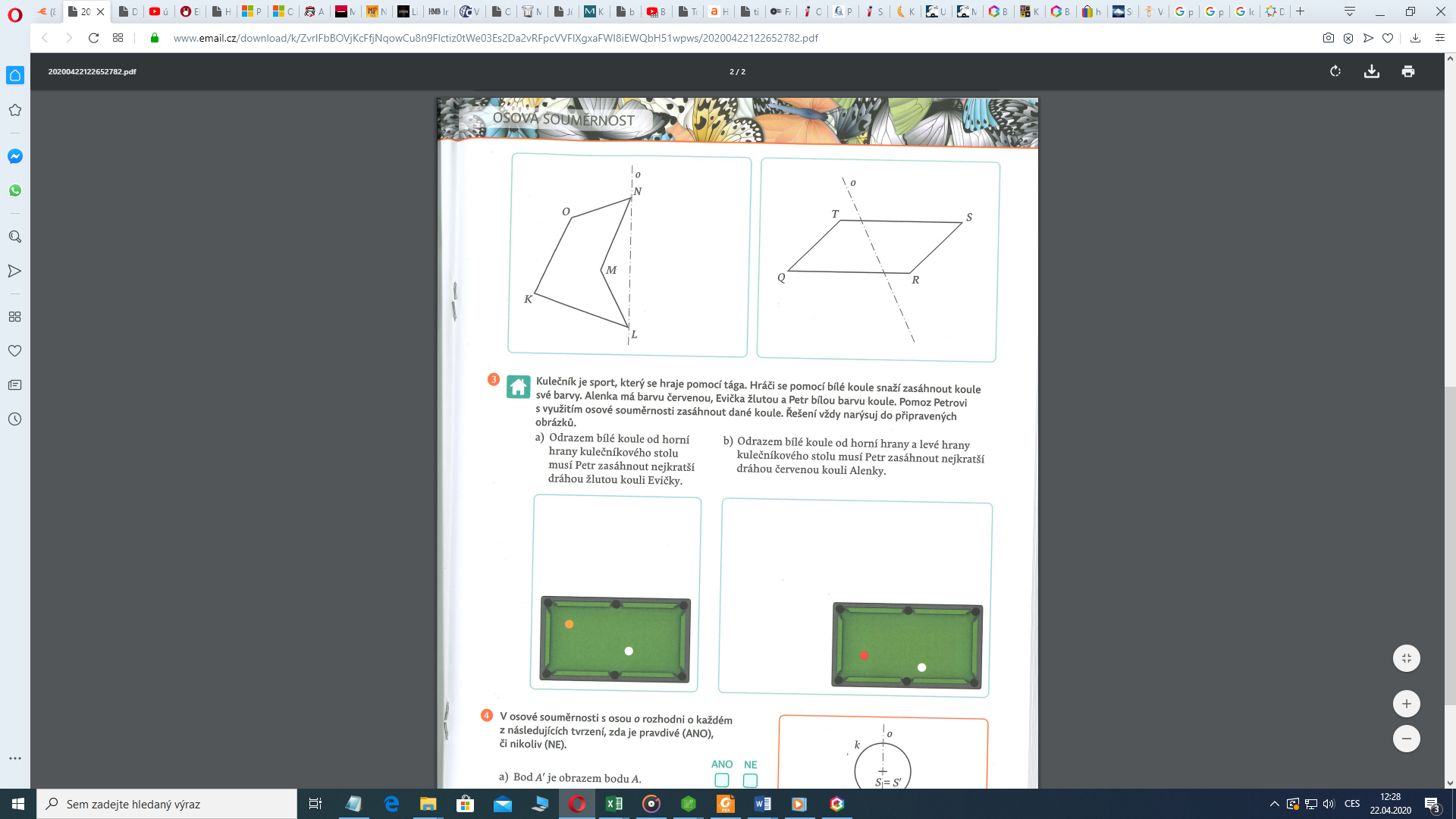 Dopočítej zbývající vnější a vnitřní úhly v trojúhelníku na obrázku: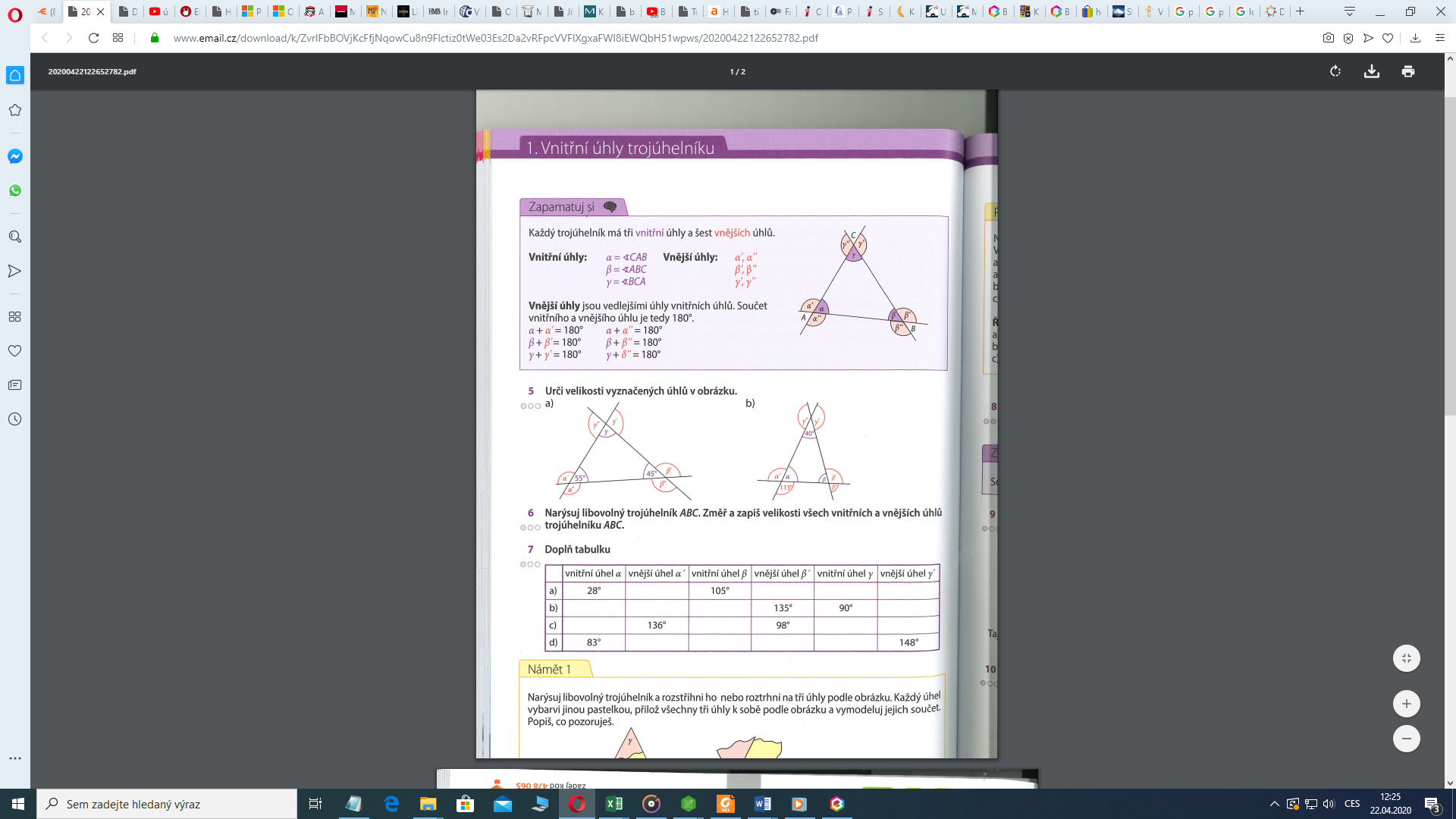 